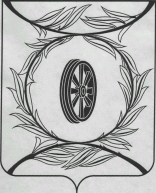 Челябинская областьСОБРАНИЕ ДЕПУТАТОВ КАРТАЛИНСКОГО МУНИЦИПАЛЬНОГО РАЙОНАРЕШЕНИЕот 28 января  2016  года № 63-Н                                                       г. Карталы«Об отставке по собственномужеланию депутата Собраниядепутатов Карталинского муниципального района по 10 избирательному округуРусакова С.В.»     Рассмотрев заявление об отставке по собственному желанию депутата Собрания депутатов Карталинского  муниципального района  по 10 избирательному округу Русакова Сергея Викторовича, руководствуясь п.10 статьи 40 Федерального закона  от 06.10.2003 г . № 131-ФЗ «Об общих принципах организации местного самоуправления в Российской Федерации», п.4 статьи 22 Устава Карталинского муниципального района,Собрание депутатов Карталинского муниципального района РЕШАЕТ:  1. Принять отставку по собственному желанию депутата Собрания депутатов Карталинского муниципального района по 10 избирательному округу Русакова Сергея Викторовича.2. Считать прекращёнными досрочно полномочия депутата Собрания депутатов Карталинского муниципального района по 10 избирательному округу Русакова Сергея Викторовича с 28.01.2016 года.3. Настоящее решение опубликовать в газете «Карталинская новь» и разместить  на официальном сайте администрации Карталинского района в сети Интернет. 4.Настоящее решение вступает в силу со дня его принятия.Председатель Собрания депутатовКарталинского муниципального района 	           	             В.К. Демедюк